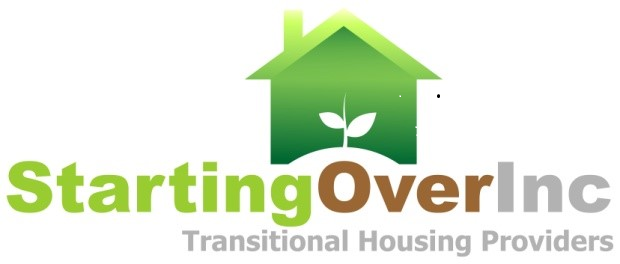 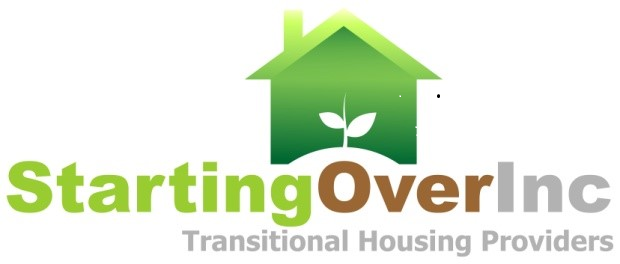 RE-IMAGINING2021 Starting Over, Inc. Luncheon &Barbara Barker Award CelebrationCorona Circle City CenterTHURSDAY December 9, 2021 11:30 AMPlease Return Sponsorship Form No Later Than November 12, 2021.  You may request to be invoiced.PURCHASE FORMPURCHASE FORMPURCHASE FORMPURCHASE FORMPURCHASE FORMPURCHASE FORMPURCHASE FORMPURCHASE FORMPURCHASE FORMPURCHASE FORMPURCHASE FORMPURCHASE FORMPURCHASE FORMXSPONSORSHIP**See the SPONSORSHIP, PROGRAM, SEATING BENEFITS & PRICING TABLE for Sponsorship Details.SPONSORSHIP**See the SPONSORSHIP, PROGRAM, SEATING BENEFITS & PRICING TABLE for Sponsorship Details.SPONSORSHIP**See the SPONSORSHIP, PROGRAM, SEATING BENEFITS & PRICING TABLE for Sponsorship Details.SPONSORSHIP**See the SPONSORSHIP, PROGRAM, SEATING BENEFITS & PRICING TABLE for Sponsorship Details.SPONSORSHIP**See the SPONSORSHIP, PROGRAM, SEATING BENEFITS & PRICING TABLE for Sponsorship Details.SPONSORSHIP**See the SPONSORSHIP, PROGRAM, SEATING BENEFITS & PRICING TABLE for Sponsorship Details.SPONSORSHIP**See the SPONSORSHIP, PROGRAM, SEATING BENEFITS & PRICING TABLE for Sponsorship Details.SPONSORSHIP**See the SPONSORSHIP, PROGRAM, SEATING BENEFITS & PRICING TABLE for Sponsorship Details.SPONSORSHIP**See the SPONSORSHIP, PROGRAM, SEATING BENEFITS & PRICING TABLE for Sponsorship Details.SPONSORSHIP**See the SPONSORSHIP, PROGRAM, SEATING BENEFITS & PRICING TABLE for Sponsorship Details.SPONSORSHIP**See the SPONSORSHIP, PROGRAM, SEATING BENEFITS & PRICING TABLE for Sponsorship Details.SPONSORSHIP**See the SPONSORSHIP, PROGRAM, SEATING BENEFITS & PRICING TABLE for Sponsorship Details.DIAMOND (limited to 1 sponsor)DIAMOND (limited to 1 sponsor)DIAMOND (limited to 1 sponsor)DIAMOND (limited to 1 sponsor)DIAMOND (limited to 1 sponsor)DIAMOND (limited to 1 sponsor)                                   $10,000                                   $10,000                                   $10,000                                   $10,000                                   $10,000                                   $10,000PLATINUM (limited to 2 sponsors)PLATINUM (limited to 2 sponsors)PLATINUM (limited to 2 sponsors)PLATINUM (limited to 2 sponsors)PLATINUM (limited to 2 sponsors)PLATINUM (limited to 2 sponsors)$7,500$7,500$7,500$7,500$7,500$7,500GOLD (limited to 5 sponsors)GOLD (limited to 5 sponsors)GOLD (limited to 5 sponsors)GOLD (limited to 5 sponsors)GOLD (limited to 5 sponsors)GOLD (limited to 5 sponsors)$5,000$5,000$5,000$5,000$5,000$5,000SILVER SILVER SILVER SILVER SILVER SILVER $2,500$2,500$2,500$2,500$2,500$2,500BRONZE BRONZE BRONZE BRONZE BRONZE BRONZE                                    $1,000                                   $1,000                                   $1,000                                   $1,000                                   $1,000                                   $1,000XSPECIAL EDITION PROGRAM ADS**SPECIAL EDITION PROGRAM ADS**SPECIAL EDITION PROGRAM ADS**SPECIAL EDITION PROGRAM ADS**SPECIAL EDITION PROGRAM ADS**SPECIAL EDITION PROGRAM ADS**SPECIAL EDITION PROGRAM ADS**SPECIAL EDITION PROGRAM ADS**SPECIAL EDITION PROGRAM ADS**SPECIAL EDITION PROGRAM ADS**SPECIAL EDITION PROGRAM ADS**SPECIAL EDITION PROGRAM ADS**FULL PAGEFULL PAGEFULL PAGEFULL PAGEFULL PAGEFULL PAGE                                    $1,000                                    $1,000                                    $1,000                                    $1,000                                    $1,000                                    $1,000HALF PAGEHALF PAGEHALF PAGEHALF PAGEHALF PAGEHALF PAGE                                    $500                                    $500                                    $500                                    $500                                    $500                                    $500QUARTER PAGEQUARTER PAGEQUARTER PAGEQUARTER PAGEQUARTER PAGEQUARTER PAGE                                    $250                                    $250                                    $250                                    $250                                    $250                                    $250BUSINESS CARDBUSINESS CARDBUSINESS CARDBUSINESS CARDBUSINESS CARDBUSINESS CARD                                    $100                                    $100                                    $100                                    $100                                    $100                                    $100SEATING**SEATING**SEATING**SEATING**SEATING**SEATING**SEATING**SEATING**SEATING**SEATING**SEATING**SEATING**SEATING**TABLE(S) (8 Seats)TABLE(S) (8 Seats)TABLE(S) (8 Seats)$480$480No. of TablesNo. of TablesNo. of TablesNo. of TablesTotal $Total $SEAT(S)SEAT(S)SEAT(S)       $60       $60No. of SeatsNo. of SeatsNo. of SeatsNo. of SeatsTotal $Total $DONATED SEAT(S)DONATED SEAT(S)DONATED SEAT(S)IMPORTANT Please email names of attendees to office@startingoverinc.org by December 1, 2021.  We encourage the purchase and donation of seats for youth and seniors. Please indicate above the number of purchased seats you would like to donate.IMPORTANT Please email names of attendees to office@startingoverinc.org by December 1, 2021.  We encourage the purchase and donation of seats for youth and seniors. Please indicate above the number of purchased seats you would like to donate.IMPORTANT Please email names of attendees to office@startingoverinc.org by December 1, 2021.  We encourage the purchase and donation of seats for youth and seniors. Please indicate above the number of purchased seats you would like to donate.IMPORTANT Please email names of attendees to office@startingoverinc.org by December 1, 2021.  We encourage the purchase and donation of seats for youth and seniors. Please indicate above the number of purchased seats you would like to donate.IMPORTANT Please email names of attendees to office@startingoverinc.org by December 1, 2021.  We encourage the purchase and donation of seats for youth and seniors. Please indicate above the number of purchased seats you would like to donate.IMPORTANT Please email names of attendees to office@startingoverinc.org by December 1, 2021.  We encourage the purchase and donation of seats for youth and seniors. Please indicate above the number of purchased seats you would like to donate.IMPORTANT Please email names of attendees to office@startingoverinc.org by December 1, 2021.  We encourage the purchase and donation of seats for youth and seniors. Please indicate above the number of purchased seats you would like to donate.IMPORTANT Please email names of attendees to office@startingoverinc.org by December 1, 2021.  We encourage the purchase and donation of seats for youth and seniors. Please indicate above the number of purchased seats you would like to donate.IMPORTANT Please email names of attendees to office@startingoverinc.org by December 1, 2021.  We encourage the purchase and donation of seats for youth and seniors. Please indicate above the number of purchased seats you would like to donate.IMPORTANT Please email names of attendees to office@startingoverinc.org by December 1, 2021.  We encourage the purchase and donation of seats for youth and seniors. Please indicate above the number of purchased seats you would like to donate.IMPORTANT Please email names of attendees to office@startingoverinc.org by December 1, 2021.  We encourage the purchase and donation of seats for youth and seniors. Please indicate above the number of purchased seats you would like to donate.IMPORTANT Please email names of attendees to office@startingoverinc.org by December 1, 2021.  We encourage the purchase and donation of seats for youth and seniors. Please indicate above the number of purchased seats you would like to donate.IMPORTANT Please email names of attendees to office@startingoverinc.org by December 1, 2021.  We encourage the purchase and donation of seats for youth and seniors. Please indicate above the number of purchased seats you would like to donate.DONATIONSDONATIONSDONATIONSDONATIONSDONATIONSDONATIONSDONATIONSDONATIONSDONATIONSDONATIONSDONATIONSDONATIONSDONATIONSTRANSITIONAL AND PERMANENT HOUSING PROGRAMTRANSITIONAL AND PERMANENT HOUSING PROGRAMTRANSITIONAL AND PERMANENT HOUSING PROGRAMTRANSITIONAL AND PERMANENT HOUSING PROGRAMTRANSITIONAL AND PERMANENT HOUSING PROGRAMTRANSITIONAL AND PERMANENT HOUSING PROGRAMTRANSITIONAL AND PERMANENT HOUSING PROGRAMTRANSITIONAL AND PERMANENT HOUSING PROGRAMTRANSITIONAL AND PERMANENT HOUSING PROGRAMTRANSITIONAL AND PERMANENT HOUSING PROGRAMTRANSITIONAL AND PERMANENT HOUSING PROGRAM$$Riverside All of US or NONERiverside All of US or NONERiverside All of US or NONERiverside All of US or NONERiverside All of US or NONERiverside All of US or NONERiverside All of US or NONERiverside All of US or NONERiverside All of US or NONERiverside All of US or NONERiverside All of US or NONE$$I Am Unable to Attend But I Would Like to DONATE the Following I Am Unable to Attend But I Would Like to DONATE the Following I Am Unable to Attend But I Would Like to DONATE the Following I Am Unable to Attend But I Would Like to DONATE the Following I Am Unable to Attend But I Would Like to DONATE the Following I Am Unable to Attend But I Would Like to DONATE the Following I Am Unable to Attend But I Would Like to DONATE the Following I Am Unable to Attend But I Would Like to DONATE the Following I Am Unable to Attend But I Would Like to DONATE the Following I Am Unable to Attend But I Would Like to DONATE the Following I Am Unable to Attend But I Would Like to DONATE the Following $$TOTAL FOR ALL ITEMS SELECTED**TOTAL FOR ALL ITEMS SELECTED**TOTAL FOR ALL ITEMS SELECTED**TOTAL FOR ALL ITEMS SELECTED**TOTAL FOR ALL ITEMS SELECTED**TOTAL FOR ALL ITEMS SELECTED**TOTAL FOR ALL ITEMS SELECTED**TOTAL FOR ALL ITEMS SELECTED**TOTAL FOR ALL ITEMS SELECTED**TOTAL FOR ALL ITEMS SELECTED**TOTAL FOR ALL ITEMS SELECTED**TOTAL FOR ALL ITEMS SELECTED**TOTAL FOR ALL ITEMS SELECTED**Total Amount Due to Starting Over, Inc. Total Amount Due to Starting Over, Inc. Total Amount Due to Starting Over, Inc. Total Amount Due to Starting Over, Inc. Total Amount Due to Starting Over, Inc. Total Amount Due to Starting Over, Inc. Total Amount Due to Starting Over, Inc. Total Amount Due to Starting Over, Inc. Total Amount Due to Starting Over, Inc. Total Amount Due to Starting Over, Inc. Total Amount Due to Starting Over, Inc. $$REQUIRED PURCHASER INFORMATIONPlease Submit a Copy of THIS FORM with Your Check or Credit Card InformationREQUIRED PURCHASER INFORMATIONPlease Submit a Copy of THIS FORM with Your Check or Credit Card InformationREQUIRED PURCHASER INFORMATIONPlease Submit a Copy of THIS FORM with Your Check or Credit Card InformationREQUIRED PURCHASER INFORMATIONPlease Submit a Copy of THIS FORM with Your Check or Credit Card InformationREQUIRED PURCHASER INFORMATIONPlease Submit a Copy of THIS FORM with Your Check or Credit Card InformationREQUIRED PURCHASER INFORMATIONPlease Submit a Copy of THIS FORM with Your Check or Credit Card InformationREQUIRED PURCHASER INFORMATIONPlease Submit a Copy of THIS FORM with Your Check or Credit Card InformationREQUIRED PURCHASER INFORMATIONPlease Submit a Copy of THIS FORM with Your Check or Credit Card InformationREQUIRED PURCHASER INFORMATIONPlease Submit a Copy of THIS FORM with Your Check or Credit Card InformationREQUIRED PURCHASER INFORMATIONPlease Submit a Copy of THIS FORM with Your Check or Credit Card InformationREQUIRED PURCHASER INFORMATIONPlease Submit a Copy of THIS FORM with Your Check or Credit Card InformationREQUIRED PURCHASER INFORMATIONPlease Submit a Copy of THIS FORM with Your Check or Credit Card InformationREQUIRED PURCHASER INFORMATIONPlease Submit a Copy of THIS FORM with Your Check or Credit Card InformationREQUIRED PURCHASER INFORMATIONPlease Submit a Copy of THIS FORM with Your Check or Credit Card InformationOrganization Name:Organization Name:Contact Name:Contact Name:Address:Address:City, State, Zip:City, State, Zip:Phone:Phone:Email:Email:CHECK PAYMENT INFORMATIONCHECK PAYMENT INFORMATIONCREDIT CARD PAYMENT INFORMATIONCREDIT CARD PAYMENT INFORMATIONMake Checks Payable to:Starting Over, Inc. FundraiserCardholder Name  ___________________________Card Number         ___________________________Billing Zip Code     ___________________________Mailing Address:Starting Over, Inc. 1390 W 6th St. Ste 100Corona CA 92882Expiration M/Yr    ___________________________Mailing Address:Starting Over, Inc. 1390 W 6th St. Ste 100Corona CA 92882CVS 3 Digit Code   ___________________________Signature   __________________________________Mailing Address:Starting Over, Inc. 1390 W 6th St. Ste 100Corona CA 92882Mailing Address:Starting Over, Inc. 1390 W 6th St. Ste 100Corona CA 92882We are a 501(c)(3) nonprofit, Tax Id: 90-0455003.For additional information please contact: Gwen Elzy, Starting Over, Inc Board member and Fundraising Committee Chair at  909 728 3654 or gwen.elzy17@gmail.com